Phân bón nanoCục Thông tin KH&CN quốc gia trân trọng kính gửi đến các nhà khoa học những nghiên cứu mới nhất về phân bón nano trên thế giới. Bao gồm những bài viết đã được xuất bản chính thức và các bài viết được chấp nhận đăng trên những cơ sở dữ liệu học thuật chính thống cập nhật đến ngày 09/6/2023.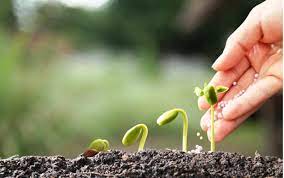 1. Sciencedirect
1. Global trends in use of nano-fertilizers for crop production: Advantages and constraints – A review
Soil and Tillage Research 20 January 2023 Volume 228 (Cover date: April 2023)Article 105645
Nitesh Kumar, Shiv Ram Samota, S. C. Tripathi
https://www.sciencedirect.com/science/article/pii/S0167198723000120/pdfft?md5=3daebde525590d118465200f7a26b595&pid=1-s2.0-S0167198723000120-main.pdf2. Enhanced edible plant production using nano-manganese and nano-iron fertilizers: Current status, detection methods and risk assessment
Plant Physiology and Biochemistry 5 May 2023 Volume 199 (Cover date: June 2023) Article 107745
Aleksandra Szuplewska, Jacek Sikorski, Maciej Jarosz
https://www.sciencedirect.com/science/article/pii/S0981942823002565/pdfft?md5=c648fe43e46dbc4574767f1dba24e632&pid=1-s2.0-S0981942823002565-main.pdf3. Recent advances in nanotechnology for the improvement of conventional agricultural systems: A Review
Plant Nano Biology Available online 18 May 2023 In press, journal pre-proof Article 100032
Neelam Yadav, Vinod Kumar Garg, Jogender Singh Rana
https://www.sciencedirect.com/science/article/pii/S2773111123000098/pdfft?md5=f042c8c76d066d086890c3322a235d28&pid=1-s2.0-S2773111123000098-main.pdf4. A critical review on the bio-mediated green synthesis and multiple applications of magnesium oxide nanoparticles
Chemosphere 18 November 2022 Volume 312, Part 1 (Cover date: January 2023) Article 137301
Ngoan Thi Thao Nguyen, Luan Minh Nguyen, Thuan Van Tran
https://www.sciencedirect.com/science/article/pii/S0045653522037948/pdfft?md5=7ecbc5e3f6b71727227fab4ecc46d050&pid=1-s2.0-S0045653522037948-main.pdf5. Combined analysis of transcriptome and metabolome provides insights into nano-selenium foliar applications to improve summer tea quality (Camellia sinensis)
LWT 20 January 2023 Volume 175 (Cover date: 1 February 2023) Article 114496
Xiangxiang Huang, Qian Tang, Mingzhi Zhu
https://www.sciencedirect.com/science/article/pii/S0023643823000749/pdfft?md5=ab8d9bbaa4827bd0b796ce7e1acafad9&pid=1-s2.0-S0023643823000749-main.pdf6. Biosynthesis and characterization of nanoparticles, its advantages, various aspects and risk assessment to maintain the sustainable agriculture: Emerging technology in modern era science
Plant Physiology and Biochemistry 21 January 2023 Volume 196 (Cover date: March 2023) Pages 103-120
Debasis Mitra, Priyanka Adhikari, Periyasamy Panneerselvam
https://www.sciencedirect.com/science/article/pii/S0981942823000219/pdfft?md5=d68d0898c7a4629f05d502c9084ac6d0&pid=1-s2.0-S0981942823000219-main.pdf7. Alnus nitida and urea-doped Alnus nitida-based silver nanoparticles synthesis, characterization, their effects on the biomass and elicitation of secondary metabolites in wheat seeds under in vitro conditions
Heliyon 14 March 2023 Volume 9, Issue 3 (Cover date: March 2023) Article e14579
Sajad Khan, Raham Sher Khan, Ahmed Bari
https://www.sciencedirect.com/science/article/pii/S2405844023017863/pdfft?md5=4e4b8544a4c84b5258ea2997136cf979&pid=1-s2.0-S2405844023017863-main.pdf8. Addressing global food insecurity: Soil-applied zinc oxide nanoparticles promote yield attributes and seed nutrient quality in Glycine max L.
Science of The Total Environment 11 March 2023 Volume 876 (Cover date: 10 June 2023) Article 162762
Elham Yusefi-Tanha, Sina Fallah, Ali Rostamnejadi
https://www.sciencedirect.com/science/article/pii/S0048969723013785/pdfft?md5=2bf937ca4e9fb95eb6815754fe9b9888&pid=1-s2.0-S0048969723013785-main.pdf9. Exploring the reinforcing effect of nano-potassium on the antioxidant defense system reflecting the increased yield and quality of salt-stressed squash plants
Scientia Horticulturae 14 October 2022 Volume 308 (Cover date: 27 January 2023) Article 111609
Mostafa M. Rady, Abdel-Tawab H. Mossa, Ibrahim A. A. Mohamed
https://www.sciencedirect.com/science/article/pii/S0304423822007270/pdfft?md5=e1cf6d42082fe2986cc70da8d78faea4&pid=1-s2.0-S0304423822007270-main.pdf10. Differential response of nano zinc sulphate with other conventional sources of Zn in mitigating salinity stress in rice grown on saline-sodic soil
Chemosphere 23 March 2023 Volume 327 (Cover date: June 2023) Article 138479
Rubaz Ahmed, Muhammad Zia-ur-Rehman, Atif A. Bamagoos
https://www.sciencedirect.com/science/article/pii/S0045653523007464/pdfft?md5=326cbba25f87c3b6769a5a1bce38e373&pid=1-s2.0-S0045653523007464-main.pdf11. Nano-Fe nutrition improves soybean physiological characteristics, yield, root features and water productivity in different planting dates under drought stress conditions
Industrial Crops and Products 18 April 2023 Volume 198 (Cover date: August 2023) Article 116698
Zeinab Farajollahi, Hamid Reza Eisvand, Ali Heidar Nasrollahi
https://www.sciencedirect.com/science/article/pii/S0926669023004636/pdfft?md5=2f6b14937b8ca636ef0d0f33570a72ae&pid=1-s2.0-S0926669023004636-main.pdf12. Ambient CO2 capture and conversion into liquid fuel and fertilizer catalyzed by a PdAu nano-alloy
Cell Reports Physical Science 23 January 2023 Volume 4, Issue 2 (Cover date: 15 February 2023) Article 101248
Shuchao Jiang, Jikai Sun, Weiqiao Deng
https://www.sciencedirect.com/science/article/pii/S2666386423000036/pdfft?md5=44b1554f7fd2c7c617b58a504bdf8b46&pid=1-s2.0-S2666386423000036-main.pdf13. Plant nanobionics: Fortifying food security via engineered plant productivity
Environmental Research 18 April 2023 Volume 229 (Cover date: 15 July 2023) Article 115934
Meththika Vithanage, Xiaokai Zhang, Kadambot H. M. Siddique
https://www.sciencedirect.com/science/article/pii/S0013935123007260/pdfft?md5=bf5d1d08f015932ccb100d89066ebf2e&pid=1-s2.0-S0013935123007260-main.pdf14. Unveiling of interactions between foliar-applied Cu nanoparticles and barley suffering from Cu deficiency
Environmental Pollution 10 January 2023 Volume 320 (Cover date: 1 March 2023) Article 121044
Magdalena Kusiak, Małgorzata Sierocka, Izabela Jośko
https://www.sciencedirect.com/science/article/pii/S0269749123000465/pdfft?md5=480a09c139bd652d43cdf0626cf49ec2&pid=1-s2.0-S0269749123000465-main.pdf15. Negatively charged nano-hydroxyapatite can be used as a phosphorus fertilizer to increase the efficacy of wollastonite for soil cadmium immobilization
Journal of Hazardous Materials 29 October 2022 Volume 443, Part B (Cover date: 5 February 2023) Article 130291
Rong Huang, Peng Mao, Jingtao Wu
https://www.sciencedirect.com/science/article/pii/S0304389422020854/pdfft?md5=3a6a8f82b878d614f8c3bf7bdc17b581&pid=1-s2.0-S0304389422020854-main.pdf16. Foliar enrichment of copper oxide nanoparticles promotes biomass, photosynthetic pigments, and commercially valuable secondary metabolites and essential oils in dragonhead (Dracocephalum moldavica L.) under semi-arid conditions
Science of The Total Environment 16 December 2022 Volume 863 (Cover date: 10 March 2023) Article 160920
Marjan Nekoukhou, Sina Fallah, Ali Rostamnejadi
https://www.sciencedirect.com/science/article/pii/S0048969722080238/pdfft?md5=e0894449e042353040b22c84431bb5c0&pid=1-s2.0-S0048969722080238-main.pdf17. Zinc glycerolate (Glyzinc): A novel foliar fertilizer for zinc biofortification and cadmium reduction in wheat (Triticum aestivum L.)
Food Chemistry 17 September 2022 Volume 402 (Cover date: 15 February 2023) Article 134290
Jiapan Lian, Liping Cheng, Xiaoe Yang
https://www.sciencedirect.com/science/article/pii/S030881462202252X/pdfft?md5=5e3e272ae0b02f8e7a013643b12c4960&pid=1-s2.0-S030881462202252X-main.pdf18. Risk assessment of Artemia egg shell-Mg-P composites as a slow-release phosphorus fertilizer during its formation and application in typical heavy metals contaminated environment
Journal of Environmental Management 24 December 2022 Volume 329 (Cover date: 1 March 2023) Article 117092
Sufeng Wang, Xiaojuan Lv, Qina Sun
https://www.sciencedirect.com/science/article/pii/S0301479722026652/pdfft?md5=10ecd6d92abe93527bc979bda6ef1abf&pid=1-s2.0-S0301479722026652-main.pdf19. The life cycle study revealed distinct impact of foliar-applied nano-Cu on antioxidant traits of barley grain comparing with conventional agents
Food Research International 15 December 2022 Volume 164 (Cover date: February 2023) Article 112303
Izabela Jośko, Magdalena Kusiak, Michał Świeca
https://www.sciencedirect.com/science/article/pii/S0963996922013618/pdfft?md5=fa4ee0090f55bd0a18961da6e4dd94c2&pid=1-s2.0-S0963996922013618-main.pdf20. Biologically synthesised urea-based nanomaterial shows enhanced agronomic benefits in maize and rice crops during Kharif season
Scientia Horticulturae 15 March 2023 Volume 315 (Cover date: 1 May 2023) Article 111988
Pushplata Prasad Singh, Ayushi Priyam, Naveen Gupta
https://www.sciencedirect.com/science/article/pii/S0304423823001607/pdfft?md5=66621165a3f0f08b07f4bbad6636fb58&pid=1-s2.0-S0304423823001607-main.pdf21. Nanotechnology future in food using carbohydrate macromolecules: A state-of-the-art review
International Journal of Biological Macromolecules 5 April 2023 Volume 239 (Cover date: 1 June 2023) Article 124350
M. Younus Wani, N. A. Ganie, Ratul Banerjee
https://www.sciencedirect.com/science/article/pii/S0141813023012448/pdfft?md5=fd98a3d8c9bf5f58fe2c219ef347304c&pid=1-s2.0-S0141813023012448-main.pdf22. Influence of bio fabricated manganese oxide nanoparticles for effective callogenesis of Moringa oleifera Lam
Plant Physiology and Biochemistry 28 March 2023 Volume 198 (Cover date: May 2023) Article 107671
Qurat-ul-Nain Nawaz, Rukhsana Kausar, Muhammad Fasih Khalid
https://www.sciencedirect.com/science/article/pii/S0981942823001821/pdfft?md5=2d1cdfa069c677a07de0217209eef62b&pid=1-s2.0-S0981942823001821-main.pdf23. Nanotechnology for sustainable agro-food systems: The need and role of nanoparticles in protecting plants and improving crop productivity
Plant Physiology and Biochemistry 9 December 2022 Volume 194 (Cover date: January 2023) Pages 533-549
Geetika Guleria, Shweta Thakur, Susheel Kalia
https://www.sciencedirect.com/science/article/pii/S0981942822005472/pdfft?md5=199bb6d829d27c7b5b9c08e1609b0ddc&pid=1-s2.0-S0981942822005472-main.pdf24. Uptake, transformation, and environmental impact of zinc oxide nanoparticles in a soil-wheat system
Science of The Total Environment 8 October 2022 Volume 857, Part 1 (Cover date: 20 January 2023) Article 159307
Hongda Sun, Wei Guo, Peter M. Kopittke
https://www.sciencedirect.com/science/article/pii/S0048969722064063/pdfft?md5=75bdb9cca0234bd6b6fce73c5f6277d1&pid=1-s2.0-S0048969722064063-main.pdf25. Nano-biofertilizers as bio-emerging strategies for sustainable agriculture development: Potentiality and their limitations
Science of The Total Environment 24 November 2022 Volume 860 (Cover date: 20 February 2023) Article 160476
Barkha Sharma, Shalini Tiwari, Massimiliano Cardinale
https://www.sciencedirect.com/science/article/pii/S0048969722075787/pdfft?md5=898c252a883a84af9ce3ff8bd94ce3cd&pid=1-s2.0-S0048969722075787-main.pdf26. Potential of Desmodesmus abundans as biofertilizer in common bean (Phaseolus vulgaris L.)
Biocatalysis and Agricultural Biotechnology 17 February 2023 Volume 49 (Cover date: May 2023) Article 102657
Graciela Beatris Lopes, Ademir Goelzer, Whasley Ferreira Duarte
https://www.sciencedirect.com/science/article/pii/S1878818123000580/pdfft?md5=a878041e009cd41e28f1fca8d455a83a&pid=1-s2.0-S1878818123000580-main.pdf27. Biofertilizing effect of putative plant growth promoting rhizobacteria in vitro and in tomatillo seedlings (Physalis ixocarpa Brot.)
Scientia Horticulturae 30 September 2022 Volume 308 (Cover date: 27 January 2023) Article 111567
Heriberto Fortino Ramírez-Cariño, Isidro Morales, Rogelio Valadez-Blanco
https://www.sciencedirect.com/science/article/pii/S0304423822006859/pdfft?md5=f457478c32a4c0f8102021bbba9d04a7&pid=1-s2.0-S0304423822006859-main.pdf28. Biomass valorization of agriculture wastewater grown freshwater diatom Nitzschia sp. for metabolites, antibacterial activity, and biofertilizer
Bioresource Technology 27 March 2023 Volume 377 (Cover date: June 2023) Article 128976
Pankaj Kumar Singh, Abhishek Saxena, Archana Tiwari
https://www.sciencedirect.com/science/article/pii/S0960852423004029/pdfft?md5=fd7a349cf8e280487f2b1082036d6ab1&pid=1-s2.0-S0960852423004029-main.pdf29. An integrated approach for the phycoremediation of Pb(II) and the production of biofertilizer using nitrogen-fixing cyanobacteria
Journal of Hazardous Materials 19 November 2022 Volume 445 (Cover date: 5 March 2023) Article 130448
Samira Rezasoltani, Pascale Champagne
https://www.sciencedirect.com/science/article/pii/S0304389422022427/pdfft?md5=3427de1a521d6c02be31064d38e5fc41&pid=1-s2.0-S0304389422022427-main.pdf30. Elevated CO2modulates the metabolic machinery of cyanobacteria and valorizes its potential as a biofertilizer
Biocatalysis and Agricultural Biotechnology Available online 15 May 2023 In press, journal pre-proof Article 102716
Venkatesh Kokila, Radha Prasanna, Bhupinder Singh
https://www.sciencedirect.com/science/article/pii/S1878818123001172/pdfft?md5=6be007c959a7df2a3d66945bd2d9a395&pid=1-s2.0-S1878818123001172-main.pdf31. Environmental effect of agriculture-related manufactured nano-objects on soil microbial communities
Environment International 13 February 2023 Volume 173 (Cover date: March 2023) Article 107819
Ayesha Ahmed, Pengfei He, Shahzad Munir
https://www.sciencedirect.com/science/article/pii/S0160412023000922/pdfft?md5=d26604c8099500872f07f661c1cfa806&pid=1-s2.0-S0160412023000922-main.pdf32. Challenges faced by plant growth-promoting bacteria in field-level applications and suggestions to overcome the barriers
Physiological and Molecular Plant Pathology 3 May 2023 Volume 126 (Cover date: July 2023) Article 102029
Md Amzad Hossain, Md Summon Hossain, Mahmuda Akter
https://www.sciencedirect.com/science/article/pii/S088557652300084X/pdfft?md5=f32515acb821ce207115ca2ddb5a5676&pid=1-s2.0-S088557652300084X-main.pdf33. Facile and rapid preparation of progressive ZnO/NiO/rGO nano-photocatalyst and investigation its mechanism and reaction kinetics while decomposition of pharmaceuticals pollutant
Surfaces and Interface s14 May 2023 Volume 39 (Cover date: July 2023) Article 102939
Seyed Ali Hosseini Moradi, Nader Ghobadi, Seyed Milad Tabatabaeinejad
https://www.sciencedirect.com/science/article/pii/S2468023023003097/pdfft?md5=b1253f0e494e58832c14f2bc05af3a40&pid=1-s2.0-S2468023023003097-main.pdf34. Nanotechnology – A new frontier of nano-farming in agricultural and food production and its development
Science of The Total Environment 22 October 2022 Volume 857, Part 3 (Cover date: 20 January 2023) Article 159639
Mohammad Haris, Touseef Hussain, Naseem Akhtar
https://www.sciencedirect.com/science/article/pii/S0048969722067390/pdfft?md5=1676368c9586b9f12ab037fbc1b6c781&pid=1-s2.0-S0048969722067390-main.pdf35. Waste-to-chemicals: Green solutions for bioeconomy markets
Science of The Total Environment 10 May 2023 Volume 887 (Cover date: 20 August 2023) Article 164006
Kirti Mishra, Samarjeet Singh Siwal, Vijay Kumar Thakur
https://www.sciencedirect.com/science/article/pii/S004896972302627X/pdfft?md5=6e216f625b821f45c7df709584d10fcc&pid=1-s2.0-S004896972302627X-main.pdf36. Chitosan nanoparticles support the impact of arbuscular mycorrhizae fungi on growth and sugar metabolism of wheat crop
International Journal of Biological Macromolecules 24 February 2023 Volume 235 (Cover date: 30 April 2023) Article 123806
Ahmed M. Saleh, Walid M. Abu El-Soud, Hamada AbdElgawad
https://www.sciencedirect.com/science/article/pii/S0141813023007006/pdfft?md5=33d79e6cfb0cf10a7981edf154538a35&pid=1-s2.0-S0141813023007006-main.pdf37. Agro-waste to sustainable energy: A green strategy of converting agricultural waste to nano-enabled energy applications
Science of The Total Environment 7 March 2023 Volume 875 (Cover date: 1 June 2023) Article 162667
Sonu, Gokana Mohana Rani, Vishal Chaudhary
https://www.sciencedirect.com/science/article/pii/S0048969723012834/pdfft?md5=1dae489ccc16528d6c03d50cd008cda4&pid=1-s2.0-S0048969723012834-main.pdf38. Integrating nanotechnology with plant microbiome for next-generation crop health
Plant Physiology and Biochemistry 14 February 2023 Volume 196 (Cover date: March 2023) Pages 703-711
Muzammil Hussain, Nosheen Zahra, Haichao Zhou
https://www.sciencedirect.com/science/article/pii/S0981942823000967/pdfft?md5=a27e36300be5c8b1909792fbf59a1d5c&pid=1-s2.0-S0981942823000967-main.pdf39. Phyto-interactive impact of green synthesized iron oxide nanoparticles and Rhizobium pusense on morpho-physiological and yield components of greengram
Plant Physiology and Biochemistry 15 November 2022 Volume 194 (Cover date: January 2023) Pages 146-160
Samia Saleem, Mohd. Saghir Khan
https://www.sciencedirect.com/science/article/pii/S0981942822005149/pdfft?md5=19a205d015981e5330c7b09b9d9d9bcd&pid=1-s2.0-S0981942822005149-main.pdf40. Exploring the synergistic effects of biochar and arbuscular mycorrhizal fungi on phosphorus acquisition in tomato plants by using gene expression analyses
Science of The Total Environment 20 April 2023 Volume 884 (Cover date: 1 August 2023) Article 163506
David Figueira-Galán, Stephanie Heupel, Natalia Requena
https://www.sciencedirect.com/science/article/pii/S0048969723021253/pdfft?md5=28eeeeccdfdcdaf6fb4945cef7438dc8&pid=1-s2.0-S0048969723021253-main.pdf41. Nanocomposite-based smart fertilizers: A boon to agricultural and environmental sustainability
Science of The Total Environment 13 December 2022 Volume 863 (Cover date: 10 March 2023) Article 160859
Ranabir Chakraborty, Arkadeb Mukhopadhyay, Raj Mukhopadhyay
https://www.sciencedirect.com/science/article/pii/S0048969722079621/pdfft?md5=d9adb6ad5e1377851b9b96245c427dd5&pid=1-s2.0-S0048969722079621-main.pdf42. Bio-organic fertilizer production from industrial waste and insightful analysis on release kinetics
Journal of Environmental Management 19 October 2022 Volume 325, Part A (Cover date: 1 January 2023) Article 116378
Subhasish Majee, Kalyan Kumar Sarkar, Tamal Mandal
https://www.sciencedirect.com/science/article/pii/S030147972201951X/pdfft?md5=7deb0eb445b41ee6bcd108662abf5c00&pid=1-s2.0-S030147972201951X-main.pdf43. Prospects of microalgae in nutraceuticals production with nanotechnology applications
Food Research International 22 April 2023 Volume 169 (Cover date: July 2023) Article 112870
Kai Yao Tan, Sze Shin Low, Pau Loke Show
https://www.sciencedirect.com/science/article/pii/S0963996923004155/pdfft?md5=ced4917d469db128c214448d37f2edc3&pid=1-s2.0-S0963996923004155-main.pdf44. Metal-based nanoadditives for increasing biomass and biohydrogen production in microalgal cultures: A review
Sustainable Chemistry and Pharmacy 23 March 2023 Volume 33 (Cover date: June 2023) Article 101065
D. Hidalgo, J. M. Martín-Marroquín, F. Corona
https://www.sciencedirect.com/science/article/pii/S2352554123000992/pdfft?md5=f2f1e094bbc07bba47f12064ddffa437&pid=1-s2.0-S2352554123000992-main.pdf 	                                     Nguồn: Cục Thông tin khoa học và công nghệ quốc gia